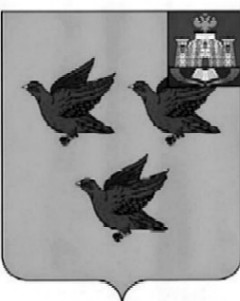 РОССИЙСКАЯ ФЕДЕРАЦИЯОРЛОВСКАЯ ОБЛАСТЬАДМИНИСТРАЦИЯ ГОРОДА ЛИВНЫОБЩЕСТВЕННАЯ КОМИССИЯ ПО ОБЕСПЕЧЕНИЮ РЕАЛИЗАЦИИ МУНИЦИПАЛЬНОЙ  ПРОГРАММЫ             «ФОРМИРОВАНИЕ СОВРЕМЕННОЙ  ГОРОДСКОЙ СРЕДЫ  НА ТЕРРИТОРИИ ГОРОДА ЛИВНЫ ОРЛОВСКОЙ ОБЛАСТИ»                                                         «УТВЕРЖДАЮ»                                                               Председатель  комиссии по обеспечению                                                               реализации  муниципальной  программы                                                              «Формирование современной  городской среды                                                               на территории города Ливны Орловской области»,                                                             заместитель главы администрации города                                                            по жилищно-коммунальному хозяйству и строительству                                                                        ______________ С.А.Барыбин                                                                                                     «10»  июля 2023 годаП Р О Т О К О Л   №86     заседания  общественной комиссии по  обеспечению реализации муниципальной программы «Формирование современной городской среды на территории города Ливны Орловской области»10  июля   2023 года                                                                                                    г. Ливны	16.ч. 00 мин.ПОВЕСТКА  ДНЯУтверждение дизайн – проектов благоустройства дворовых территорий  в  2024 году  (очередность  выполнения  согласно  адресному перечню программы) : АДРЕСНЫЙ ПЕРЕЧЕНЬ ДВОРОВЫХ ТЕРРИТОРИЙ( благоустройство  2024-2025г.г.)Присутствовали члены комиссии:Ход заседания  1.  По первому вопросу1. Обсудили  дизайн – проекты дворовых территорий планируемых к благоустройству в 2024 – 2025  годах в рамках  муниципальной программы «Формирование современной городской среды на территории города Ливны Орловской области» Выступила.   Соколова Н.Ф:.:…1.  С  26 июня  2023  года по  30 июня  2023  года в рамках реализации муниципальной программы "Формирование комфортной городской среды на территории города Ливны Орловской области " прошли  общественные обсуждения дизайн – проекты по благоустройству дворовых территорий, расположенных по адресам: 2.   Обсуждения проходили в онлайн формате с жителями города, а также  на общих собраниях  собственников помещений  многоквартирных жилых домов, планируемых к благоустройству в 2023-2024 гг. , с привлечением сотрудников управления жилищно-коммунального хозяйства администрации города, депутатского корпуса, сотрудников  управляющих организаций, средств массовой информации. Дизайн – проекты были  размещены на сайте администрации города Ливны в разделе "Национальный проект Жилье и городская среда – Формирование современной городской среды на территории города". С дизайн – проектами  на сайте ознакомились  537 человек. Замечаний  по дизайн – проектам от жителей города в онлайн формате не поступало. В процессе  обсуждений с жителями 10 из предоставленного адресного перечня многоквартирных  домов, были внесены корректировки в дизайн – проекты, с учетом  их пожеланий, для последующего утверждения.  Предложения жителей многоквартирного дома №180 по  ул. Мира, г. Ливны, в части устройства пешеходной тропы около спортивной площадки,  требуют дополнительного детального изучения и последующего решения исполнения.Выступил :.   Барыбин С.А.      1. При ознакомлении с представленными проектами дизайн- проектами многоквартирных домов необходимо произвести дополнительный  комиссионный осмотр дворовых территорий, для внесения необходимых изменений в дизайн- проекты,  расположенных по :      1. ) ул. Капитана Филиппова, д. 62а;  ул. Капитана Филиппова, д. 64, г.Ливны,   в части устройства водоотвода;      2. )  ул. Мира, д. 180, г. Ливны,  в части устройства пешеходной тропы около спортивной площадки;      3.)  ул. Дружбы народов, д. 129, г. Ливны, в части устройства водоотвода.      2. Предусмотреть возможность благоустройства дворовой территории многоквартирного дома  №129  по ул. Дружбы Народов, г. Ливны  в  2025 году,  в соответствии с распределением денежных средств на выполнение работ по благоустройству дворовых  территорий  в 2024 году, согласно очередности адресного списка программы.
 Решили: 1. Утвердить дизайн – проекты по благоустройству дворовых территорий  в  2024 году, расположенных по адресам: 2. Внести необходимые изменения в дизайн-проекты благоустройства дворовых территорий, в соответствии с  итогами выполнения  дополнительных  комиссионных  осмотров дворовых территорий, расположенных по :      1. ) ул. Капитана Филиппова, д. 62а;  ул. Капитана Филиппова, д. 64, г.Ливны,   в части устройства водоотвода;      2. )  ул. Мира, д. 180, г. Ливны,  в части устройства пешеходной тропы около спортивной площадки;      3.)  ул. Дружбы народов, д. 129, г. Ливны, в части устройства водоотвода.Протокол вел:  Ломакина О.О.      47ул. Капитана Филиппова, д. 62а 2024 – 2025 г.г.47ул. Капитана Филиппова, д. 64 2024 – 2025 г.г.48ул. Воронежская, д. 10 2024 – 2025 г.г.49ул. Мира, д. 180 2024 – 2025 г.г.49ул. Дзержинского, д. 92 2024 – 2025 г.г.50ул. Дзержинского, д. 92б 2024 – 2025 г.г.51ул. М. Горького, д. 24 2024 – 2025 г.г.52ул. Московская, д. 106а 2024 – 2025 г.г.53ул. Мира, д. 178 2024 – 2025 г.г.54ул. Крестьянская, д. 122 2024 – 2025 г.г.55ул. Дружбы народов, д. 129 2024 – 2025 г.г.Конищева Елена Николаевна- председатель Ливенского городского Совета народных депутатов, заместитель председателя  комиссии по обеспечению реализации  муниципальной  программы «Формирование современной  городской среды на территории города Ливны Орловской области»Соколова  Наталья  Федоровна  начальник управления ЖКХ администрации города;Ромаденков Александр Валерьевичглавный редактор  АО «Информационно – рекламный     комплекс «Принт – ТВ»;  Козьмин Александр Николаевичдепутат Ливенского городского Совета народных депутатов по избирательному округу № 7;Даньшин  Андрей  Леонидович - начальник отдела надзорной деятельности по г. Ливны и Ливенскому району управления надзорной деятельности и профилактической работы ГУ МЧС  России по Орловской области Поздняков Олег Александрович- член Общественного молодежного парламента при Орловском областном Совете народных депутатовул. Капитана Филиппова, д. 62а, г.Ливныул. Капитана Филиппова, д. 64, г.Ливныул. Воронежская, д. 10, г.Ливныул. Мира, д. 180, г.Ливныул. Дзержинского, д. 92, г.Ливныул. Дзержинского, д. 92б, г.Ливныул. М. Горького, д. 24, г.Ливныул. Московская, д. 106а, г.Ливныул. Мира, д. 178, г.Ливныул. Крестьянская, д. 122, г.Ливныул. Дружбы народов, д. 129, г.Ливныул. Капитана Филиппова, д. 62а, г.Ливныул. Капитана Филиппова, д. 64, г.Ливныул. Воронежская, д. 10, г.Ливныул. Мира, д. 180, г.Ливныул. Дзержинского, д. 92, г.Ливныул. Дзержинского, д. 92б, г.Ливныул. М. Горького, д. 24, г.Ливныул. Московская, д. 106а, г.Ливныул. Мира, д. 178, г.Ливныул. Крестьянская, д. 122, г.Ливныул. Дружбы народов, д. 129, г.Ливны